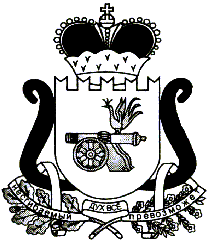 АДМИНИСТРАЦИЯ   МУНИЦИПАЛЬНОГО ОБРАЗОВАНИЯ«ЕЛЬНИНСКИЙ  РАЙОН» СМОЛЕНСКОЙ ОБЛАСТИП О С Т А Н О В Л Е Н И Е от  05.06.2020  № 244г. ЕльняО внесении изменений в муниципальную программу «О мерах по противодействию терроризму и экстремизму на территории муниципального образования «Ельнинский район» Смоленской области»В соответствии с решением Ельнинского районного Совета депутатов от 19.12.2019 № 60 «О бюджете муниципального образования «Ельнинский район» Смоленской области на 2020год и плановый период 2021 и 2022 годов», Администрация муниципального образования «Ельнинский район» Смоленской областип о с т а н о в л я е т:Внести в муниципальную программу «О мерах по противодействию терроризму и экстремизму на территории муниципального образования «Ельнинский район» Смоленской области», утвержденную  постановлением Администрации муниципального образования «Ельнинский район» Смоленской области от 12.12.2013 № 754 (в редакции постановлений Администрации муниципального образования «Ельнинский район» Смоленской области от 05.02.2015 № 54, от 05.03.2015 № 128, от 23.11.2015    № 474, от 07.07.2016 № 697, от 02.11.2016 № 1101, от 20.03.2017 № 264, от 09.10.2017 № 698, от 19.02.2019 № 115, от 19.12.2019 № 758) следующие изменения:Раздел «Объемы ассигнований муниципальной программы (по годам реализации и в разрезе источников финансирования)» Паспорта муниципальной программы изложить в следующей редакции:Раздел 4 «Обоснование ресурсного обеспечения муниципальной программы» Паспорта муниципальной программы изложить в следующей редакции:«По предварительным подсчетам общий объем финансирования за счет средств местного бюджета Программы составит 81,2 тыс. рублей, по годам:- в 2014 году - 0,0 тыс. рублей	- в 2015 году - 15,0 тыс. рублей- в 2016 году - 46,2 тыс. рублей- в 2017 году - 0,0 тыс. рублей- в 2018 году - 0,0 тыс. рублей- в 2019 году - 10,0 тыс. рублей- в 2020 году - 10,0 тыс. рублей- в 2021 году - 0,0 тыс. рублейФинансирование Программы из местного бюджета будет осуществляться в пределах средств, утверждённых на её реализацию в решении о бюджете муниципального образования «Ельнинский район» Смоленской области на очередной финансовый год и плановый период.».В плане реализации муниципальной Программы позицию «замена входных дверей в здании Администрации муниципального образования «Ельнинский район» Смоленской области» изложить в новой редакции:2. Контроль за исполнением настоящего постановления возложить на заместителя Главы муниципального образования «Ельнинский район» Смоленской области М.А. Пысина.Глава муниципального образования «Ельнинский район» Смоленской области 				Н.Д. Мищенков «Объемы ассигнований муниципальной программы (по годам реализации и в разрезе источников финансирования)»Общий объём финансирования Программы за счет средств муниципального образования «Ельнинский район» Смоленской области составляет 81,2 тыс. рублей, в том числе по годам:2014 г. – 0,0 тыс. руб.2015 г. – 15,0 тыс. руб.2016 г. – 46,2 тыс. руб.2017 г. – 0,0 тыс. руб.2018 г. – 0,0 тыс. руб.2019 г. – 10,0 тыс. руб.2020 г. – 10,0 тыс. руб.2021 г. – 0,0 тыс. руб.- замена входных дверей в здании Администрации муниципального образования «Ельнинский район» Смоленской областиАдминистрация муниципального образования «Ельнинский район» Смоленской областиБюджет муниципального образования «Ельнинский район» Смоленской области0,00,00,00,00,00,00,010,00,0хххххххх